We are less when we don’t include everyone.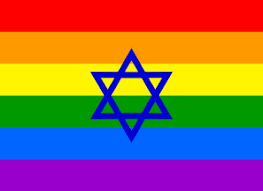 All are invited to Celebrate Pride Shabbat 
at the 
Pleasantville Community SynagogueFriday evening, June 29, 7 pmPlease contact Leslie Mack at lesrn3259@aol.com if you are interested in coming and/or if you have ideas for the service. 
A dessert oneg will follow the service. ~~~Pleasantville Community Synagogue is a welcoming Jewish community with people of diverse traditions and backgrounds who want to share a joyous spiritual and cultural home.Pleasantville Community Synagogue
www.ShalomPCS.com ~ (914) 769-2672 ~ info@shalomPCS.com
219 Bedford Road, Pleasantville, NY 